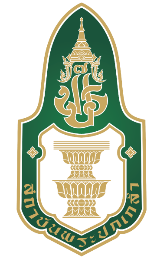 เอกสารแสดงความยินยอม (Consent Form)วันที่				ข้าพเจ้า นาย/นาง/นางสาว 									               นักศึกษาสถาบันพระปกเกล้า หลักสูตร 								               คณะกรรมการสถาบันพระปกเกล้า ชุด 								               นักวิจัย โครงการ 										               วิทยากร หลักสูตร 										 	     ผู้ใช้บริการ ณ 										                อื่นๆ (โปรดระบุ) 										ได้รับการแจ้งให้ทราบว่า สถาบันพระปกเกล้าจะจัดเก็บ ใช้ และประมวลผล ข้อมูลส่วนบุคคลของข้าพเจ้าเพื่อประโยชน์ ในการให้บริการการศึกษา การอบรม/สัมมนา การวิจัย การให้บริการ และสนับสนุนงานตามพันธกิจของสถาบัน โดยมีระบบจัดเก็บข้อมูลที่ปลอดภัย ซึ่งดูแลรับผิดชอบโดยผู้มีหน้าที่รับผิดชอบเป็นการเฉพาะ และจะใช้ข้อมูลส่วนบุคคลตามวัตถุประสงค์ที่แจ้งไว้เท่านั้น ซึ่งก่อนการแสดงเจตนา ข้าพเจ้าได้อ่านรายละเอียดจากเอกสารชี้แจงข้อมูล หรือได้รับคำอธิบายจากสถาบันพระปกเกล้า ถึงวัตถุประสงค์ในการเก็บรวบรวม ใช้หรือเปิดเผย (“ประมวลผล”) ข้อมูลส่วนบุคคล และมีความเข้าใจดีแล้ว 	 ข้าพเจ้าจึง                  “ให้” ความยินยอม	       “ไม่ให้” ความยินยอมทั้งนี้ ข้าพเจ้าให้ความยินยอมหรือปฏิเสธไม่ให้ความยินยอมในเอกสารนี้ด้วยความสมัครใจ ปราศจากการบังคับหรือชักจูง และข้าพเจ้าทราบว่าข้าพเจ้าสามารถถอนความยินยอมนี้เสียเมื่อใดก็ได้เว้นแต่ในกรณีมีข้อจำกัดสิทธิตามกฎหมายหรือยังมีสัญญาระหว่างข้าพเจ้ากับสถาบันพระปกเกล้า ที่ให้ประโยชน์แก่ข้าพเจ้าอยู่ 	กรณีที่ข้าพเจ้าประสงค์จะขอถอนความยินยอม ข้าพเจ้าทราบว่าการถอนความยินยอมจะมีผลทำให้ ข้าพเจ้าอาจได้รับความสะดวกในการใช้บริการน้อยลง หรือ ไม่สามารถบรรลุจุดประสงค์และเป้าหมายในกิจกรรมของหลักสูตร และข้าพเจ้าทราบว่าการถอนความยินยอมดังกล่าว ไม่มีผลกระทบต่อการประมวลผลข้อมูลส่วนบุคคลที่ได้ดำเนินการเสร็จสิ้นไปแล้วก่อนการถอนความยินยอมลงชื่อ 						(…..………… ชื่อ-นามสกุล ตัวบรรจง ……………...)